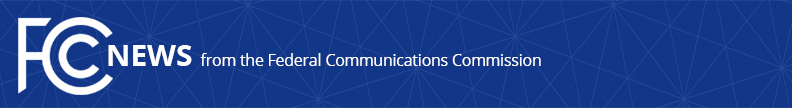 Media Contact: Neil Grace, (202) 418-0506neil.grace@fcc.govFor Immediate ReleaseSTATEMENT OF FCC CHAIRMAN TOM WHEELER ON RECOMMENDATION CONCERNING CHARTER/TIME WARNER CABLE/BRIGHT HOUSE NETWORKSWashington, April 25, 2016 – In connection with the announcement by the Department of Justice concerning the Charter/Time Warner Cable/Bright House Networks transaction, FCC Chairman Tom Wheeler issued the following statement:  “Based on imposed conditions that will ensure a competitive video marketplace and increase broadband deployment, an order recommending that the Charter/Time Warner Cable/Bright House Networks transaction be approved has circulated to the Commissioners. As proposed, the order outlines a number of conditions in place for seven years that will directly benefit consumers by bringing and protecting competition to the video marketplace and increasing broadband deployment. If the conditions are approved by my colleagues, an additional two million customer locations will have access to a high-speed connection. At least one million of those connections will be in competition with another high-speed broadband provider in the market served, bringing innovation and new choices for consumers, and demonstrate the viability of one broadband provider overbuilding another.“In conjunction with the Department of Justice, specific FCC conditions will focus on removing unfair barriers to video competition. First, New Charter will not be permitted to charge usage-based prices or impose data caps. Second, New Charter will be prohibited from charging interconnection fees, including to online video providers, which deliver large volumes of internet traffic to broadband customers. Additionally, the Department of Justice’s settlement with Charter both outlaws video programming terms that could harm OVDs and protects OVDs from retaliation– an outcome fully supported by the order I have circulated today. All three seven-year conditions will help consumers by benefitting OVD competition. The cumulative impact of these conditions will be to provide additional protection for new forms of video programming services offered over the Internet. Thus, we continue our close working relationship with the Department of Justice on this review. “Importantly, we will require an independent monitor to help ensure compliance with these and other proposed conditions. These strong measures will protect consumers, expand high-speed broadband availability, and increase competition.”###
Office of Media Relations: (202) 418-0500TTY: (888) 835-5322Twitter: @FCCwww.fcc.gov/office-media-relationsThis is an unofficial announcement of Commission action.  Release of the full text of a Commission order constitutes official action.  See MCI v. FCC. 515 F 2d 385 (D.C. Circ 1974).